Planeren: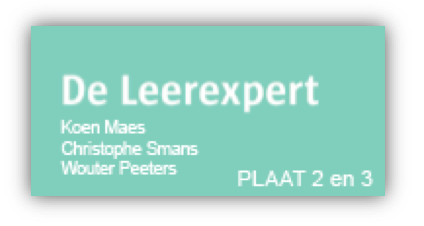 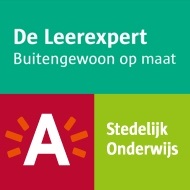 STAPPENPLANDOELSTELLINGEN  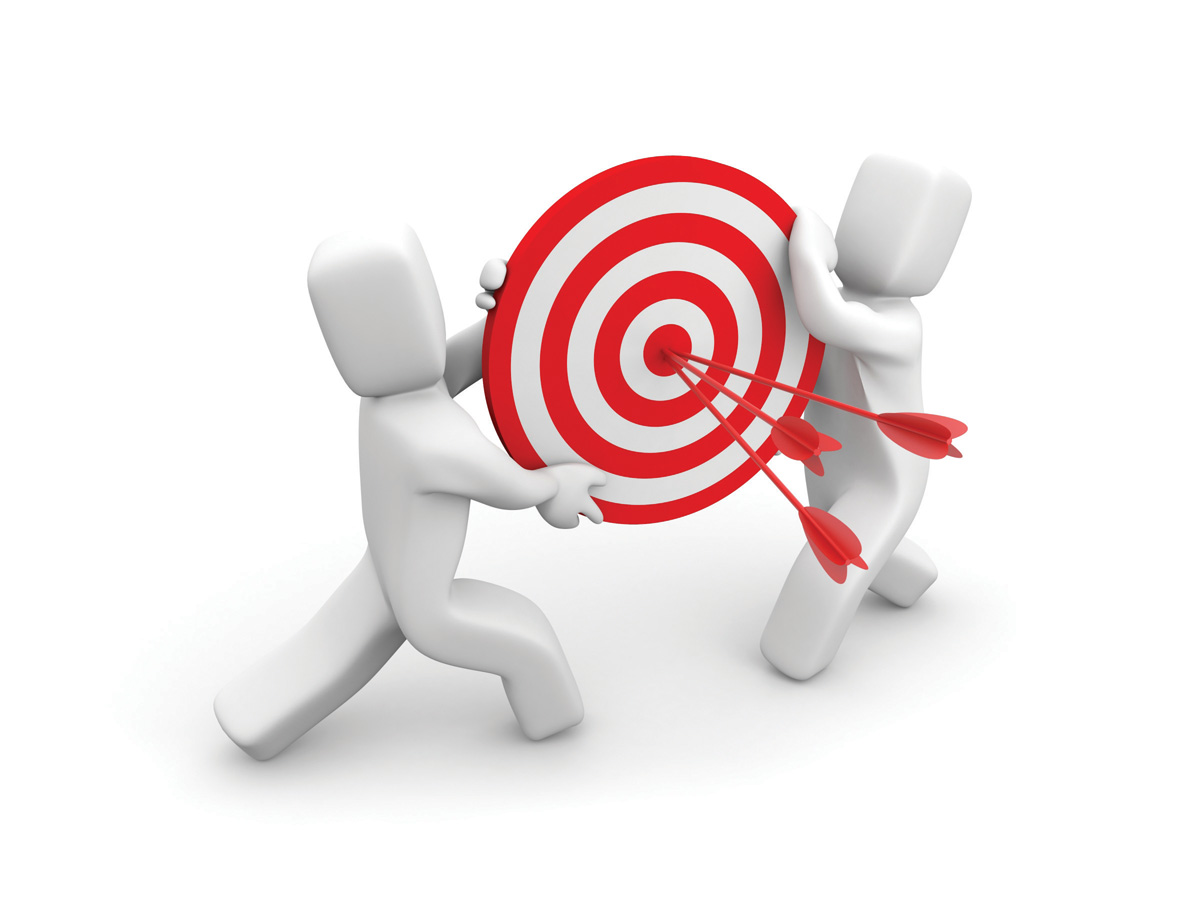 DOEL:De leerlingen kunnen een plaat planerenWAAROM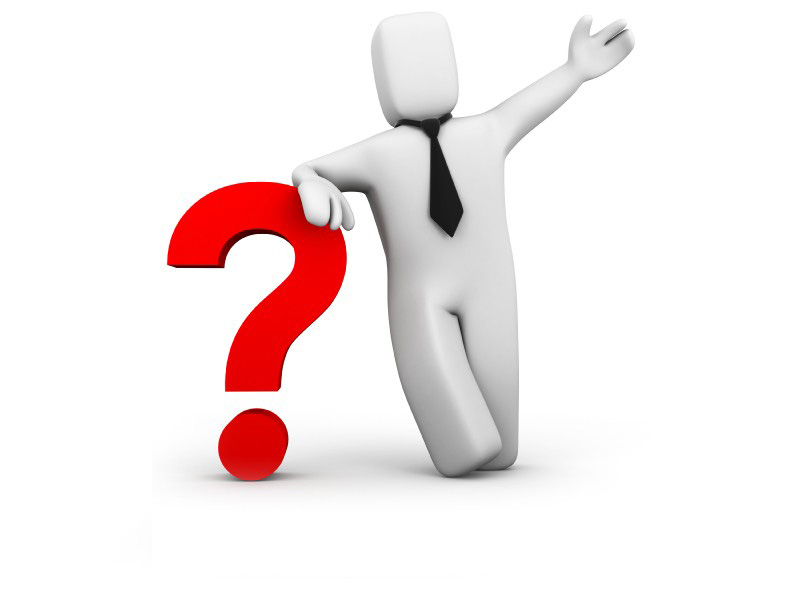 Planeren doen we om onze plaat terug glad te maken en om oneffenheden weg te werken. WERKWIJZE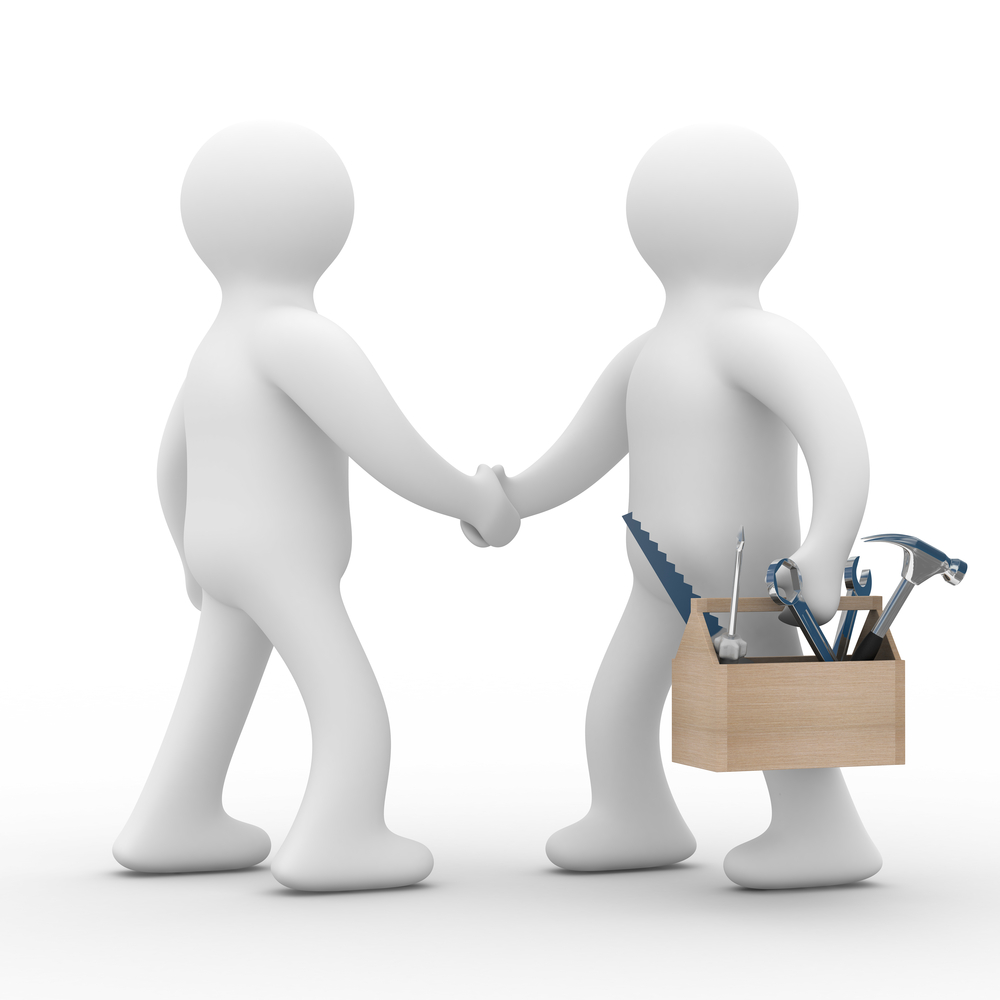 *** LEES AANDACHTIG STAP VOOR STAP! ***STAP 1Neem de nodige gereedschappen STAP 2  Klop je werkstuk in de juiste vorm aan de hand van een loden blokSTAP 3Neem nu een gepaste tast om je werkstuk te kunnen ondersteunen. STAP 4Span deze tast in.    STAP 5Verdeel je werkstuk in kleine vakjes en nummer deze vakjes   STAP 6Begin bij het eerste vakje met je werkstuk te planeren wanneer dit vlak is laat je de leerkracht controleren   STAP 7Als dit goed is doe je het volgende vakje net hetzelfde.    STAP 8Herhaal dit tot je werkstuk klaar is. GEREEDSCHAPPEN          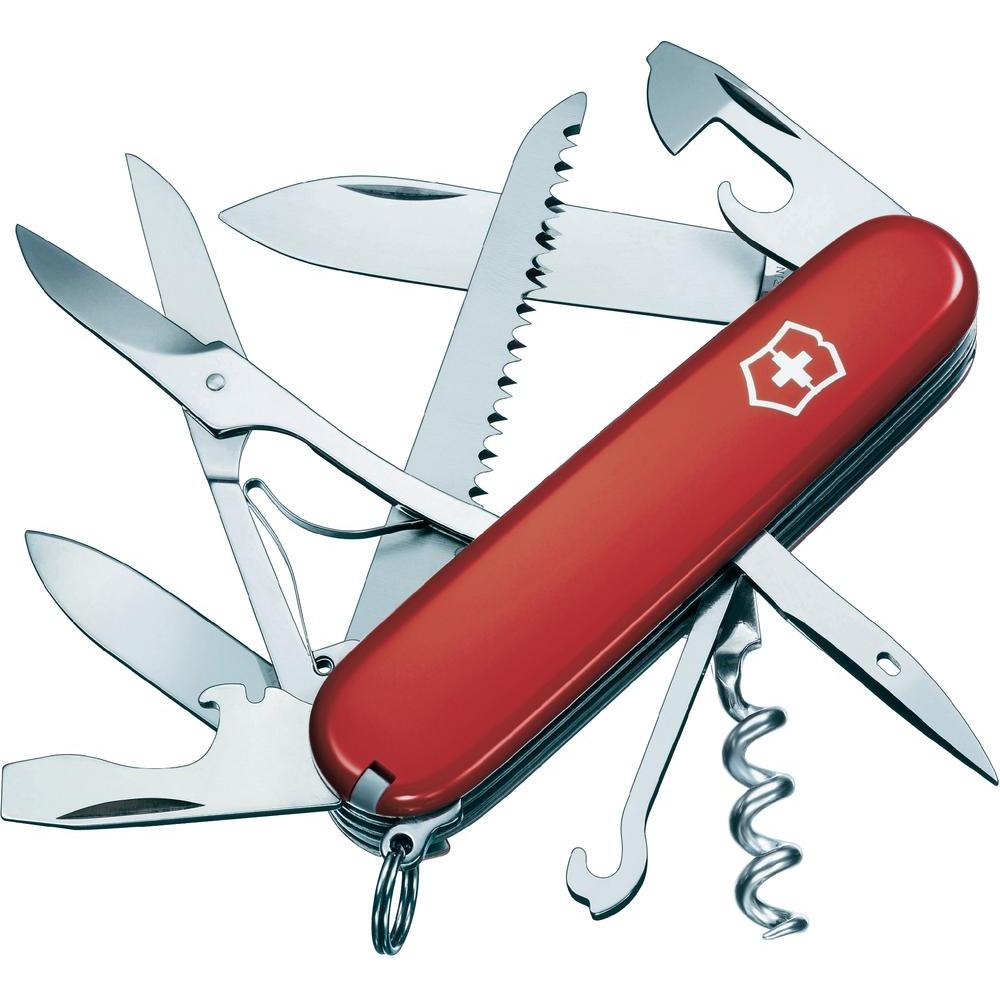 WAT HEB JIJ NODIG:TastLoden blokBolhamerPlaneerhamerbankschroef